VII городской чемпионат  по  техническому  творчествусреди обучающихся 1 – 4 классов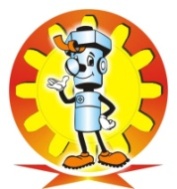 Компетенция «Информатика»Тренировочное задание Решение логических задач. Задачи представлены в GoogleForms. Вам необходимо перейти по ссылке https://docs.google.com/forms/d/1_AaO5WzkX9Eix7CtaYZyLFY132s3SYd0YYX-c_6hswU/edit (ссылку скопировать и вставить в адресную строку браузера) и выполнить задания на логику.Время выполнения: 45 минут.